Уважаемые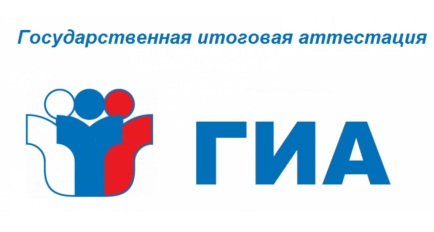 родители и обучающиеся 9-х, 11-х классов!Для планомерной подготовки к ГИА предлагаем перечень информационных ресурсов, направленных         на подготовку обучающихся 9-х, 11-х классов      к прохождению государственной итоговой аттестации по образовательным программам основного общего и среднего общего образования.Напоминаем, что с целью подготовки к качественному прохождению государственной итоговой аттестации на сайте SurWiki в разделе «Комплекс мер по повышению качества образования в общеобразовательных организациях» размещены ссылки на Интернет-ресурсы. Обращаем внимание, что в предложенном перечне присутствуют платные Интернет-ресурсы.Интернет-ресурсыдля подготовки к ГИАФедеральная служба по надзору в сфере образования и науки http://obrnadzor.gov.ru/ ;Сайт Федерального института педагогических измерений https://fipi.ru/;Образовательный портал «Сдам ГИА» https://sdamgia.ru/;Образовательный портал «Уроки дома» https://urokidoma.org/;Онлайн-площадка подготовки к ЕГЭ https://5-ege.ru/;Ресурс для подготовки к ГИА по всем предметам https://neznaika.info/;Сайт «ЕГЭ и ОГЭ - подготовка к экзаменам» https://www.ctege.info/;Информационный образовательный портал «От урока - до экзамена» http://egeigia.ru/;Образовательный портал «Экзамен.ру» https://www.examen.ru/;Цифровой образовательный ресурс «ЯКласс» https://www.yaklass.ru/;Тесты-онлайн http://www.test4u.ru;  https://ege.yandex.ru; http://gia-online.ru/  https://saharina.ru/metod/gia/ https://examer.ru/oge/2022/test/ https://training.foxford.ru/Онлайн-школа «ФОКСФОРД» https://foxford.ru/;Образовательный портал InternetUrok.ru https://interneturok.ru/;Образовательный портал для самостоятельной подготовки к ЕГЭ https://examer.ru/ НаименованиемероприятияКонтактная информацияКраткое содержание предоставляемого материалаПодготовка                            к прохождению ГИА-9(ссылка наинформационныйресурс)https://fipi.ru/oge/demoversii-specifikacii-kodifikatoryДемоверсии, спецификации, кодификаторы ОГЭПодготовка                            к прохождению ГИА-9(ссылка наинформационныйресурс)https://fipi.ru/oge/otkrytyy-bank-zadaniy-oge Открытый банк заданий ОГЭПодготовка                            к прохождению ГИА-9(ссылка наинформационныйресурс)https://fipi.ru/Для выпускников, завершающих освоение образовательных программ основного общего образованияПодготовка                            к прохождению ГИА-9(ссылка наинформационныйресурс)https://fipi.ru/gve/trenirovochnyye-sborniki-dlya-obuchayushchikhsya-s-ovz-gia-9 ГВЭ-9Подготовка к прохождению ГИА- 11, ЕГЭ (ссылка на информационный ресурс)https://fipi.ru/ege/demoversii-specifikacii-kodifikatory Демоверсии, спецификации, кодификаторы ЕГЭПодготовка к прохождению ГИА- 11, ЕГЭ (ссылка на информационный ресурс)https://fipi.ru/ege/otkrytyy-bank-zadaniy-ege Открытый банк заданий ЕГЭПодготовка к прохождению ГИА- 11, ЕГЭ (ссылка на информационный ресурс)https://fipi.ru/Для выпускников, завершающих освоение образовательных программ среднего общего образованияПодготовка к прохождению ГИА- 11, ЕГЭ (ссылка на информационный ресурс)https://fipi.ru/gve/trenirovochnyye-sborniki-dlya-obuchayushchikhsya-s-ovz-gia-11 ГВЭ-11Подготовкак прохождению               ГИА-9, ГИА-11, ЕГЭ (ссылка на информационный ресурс)https://fipi.ru/gve/trenirovochnyye-sborniki-dlya-obuchayushchikhsya-s-ovz-gia-9 
https://fipi.ru/gve/trenirovochnyye-sborniki-dlya-obuchayushchikhsya-s-ovz-gia-11Тренировочные сборники  для подготовки к ГИА для  обучающихся с ОВЗ